BIG SLEEP OUT TEAM INFORMATION.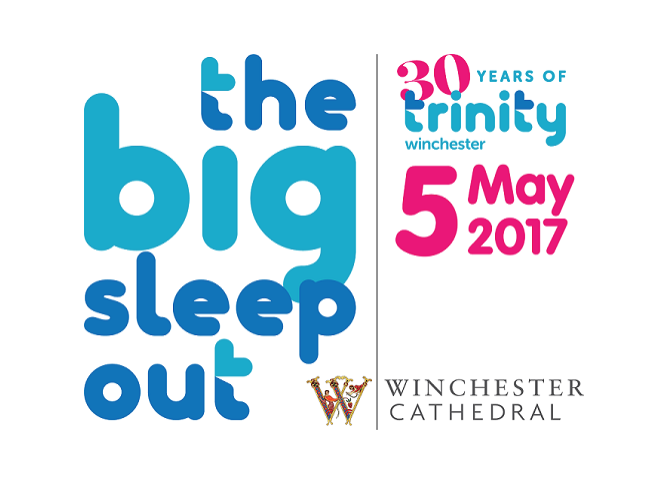 Please fill in this form with the details of your teammates for the Big Sleep Out 2017.Team name:  Lead contact for team: Team members nameEmailOver 18? (If not please specify age.)Dietary requirements